COURS À DISTANCE – CLASSE DE 2ième (A & B)Les activités proposées permettent la continuité des apprentissages. Les ressources disponibles sur Pronote ou sur hglycee.fr vous permettent de continuer à travailler mais vous n’êtes pas seuls : contactez vos enseignants et vos amis si vous avez des difficultés. 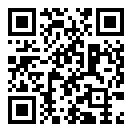 Contacts des enseignantsSemaine du 25  mai 2020HISTOIRE Thème 3 : Société, culture et politique dans la France du XIXe siècle Chapitre 7 : La Troisième République Comment, malgré les contestations la troisième République s’impose-t-elle en France après 1870 ? 1 seul document vous est distribuéLe planning que vous êtes en train de lire avec les exercices à faire dans le cahier ou le classeur. JOUR 1 : travail sur document dans le livre d’Histoire – Géographie.Histoire des Arts : Marianne les visages de la République  Comment les images de Marianne traduisent-elles l’affirmation de la République ? Activités : répondre aux questions de la page 165 de votre manuel pour le mardi 26 mai 20Identifier et analyser des œuvres d’artJOUR 2 : travail sur document dans le livre d’Histoire – GéographieComprendre le sens général d’un document- confronter des documents Etude de cas : 1905 la République devient laïque Comment la laïcité est-elle devenue un fondement de la République Activités : répondre aux questions de la page 167 de votre manuel pour le jeudi 28 Mai 20 JOUR 3 : QCM sur la Troisième République Réaliser un QCM le vendredi 29 mai 20 entre 7h30- 20 heures NOMS & Prénoms :Emails : WhatsApp : Horaires de permanence : ALI YÉRO Souleymaneali-yero.souleymane@fontaine.ne96 55 86 1709h00 – 12h00BERTHO Erwanbertho.erwan@fontaine.ne80 40 58 9809h00 – 12h00KOSSOU Ronankossou.ronan@fontaine.ne00 33 6 83 98 12 8909h00 – 12h00